Publicado en BARCELONA 08022 el 20/03/2019 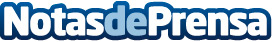 El Instituto de Salud Cardiovascular INSCOR presenta sus talleres de Alimentación Saludable: CocinandoSaludEl Instituto de Salud Cardiovascular (INSCOR) desarrollará a partir del próximo 29 de marzo de 2019 un programa práctico-formativo para reforzar el hábito de una alimentación saludable, suficiente equilibrada y adaptada a las diferentes necesidades del individuoDatos de contacto:INSCOR SL934251962Nota de prensa publicada en: https://www.notasdeprensa.es/el-instituto-de-salud-cardiovascular-inscor_1 Categorias: Medicina Nutrición Gastronomía Eventos http://www.notasdeprensa.es